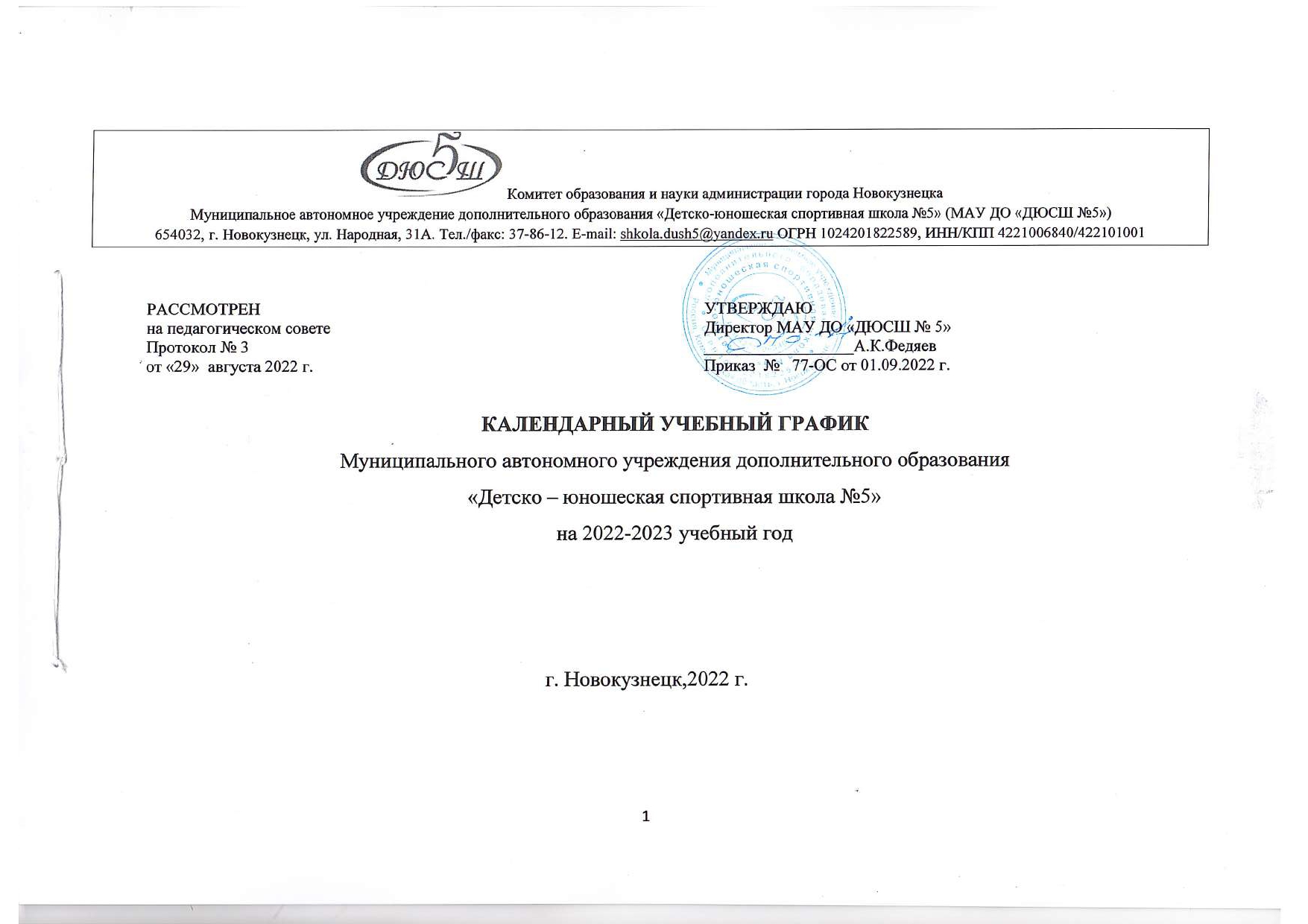 МАУ ДО «ДЮСШ №5» функционирует по адресу: 654032, РФ, Кемеровская область, г. Новокузнецк, ул.Народная  31А.Наполняемость МАУ ДО «ДЮСШ №5» - 1000 человек.Всего спортивных объединений – 65. Из них:Спортивно-оздоровительной подготовки - 14;Начальной подготовки – 31;Учебно-тренировочной подготовки – 15.На платной основе – 5.Направленность: физкультурно-спортивная  В МАУ ДО «ДЮСШ №5»  реализуются следующие  дополнительные образовательные программы:По муниципальному заданию (бюджетные группы):Утвердить дополнительные образовательные программы на 2022-2023 учебный год на платной основе:Учебный год начинается с 01.09.2022 г.Занятия в группах спортивно-оздоровительных  и группах начальной подготовки осуществляются с 15.09.2022 г. – 15.05.2023 г.Занятия в группах учебно-тренировочного этапа подготовки – с 01.09.2022 г. по 01.09.2023г.Дополнительные образовательные программы рассчитаны:36 недель занятий непосредственно в МАУ ДО «ДЮСШ №5» в спортивно-оздоровительных объединениях и группах начальной подготовки.46 недель занятий непосредственно в условиях МАУ ДО «ДЮСШ №5» и дополнительных 6 недель в летнее время каникулярное время по индивидуальным планам учащихся на период их активного отдыха в учебно-тренировочных группах.Продолжительность занятий детей в учебные дни-не более 3-х академических часов в день, в выходные и каникулярные дни - не более 4 академических часов в день. Продолжительность академического часа  для групп начальной подготовки и учебно-тренировочных составляет 45 минут; для групп спортивно- оздоровительных (дети 4-6 лет) занятия может составлять 25-30 минут.Продолжительность обучения:В спортивно-оздоровительных группах – весь период;В группах начальной подготовки – 3 года;В учебно-тренировочных группах – 5 лет.Контрольные нормативы физической подготовленности (тесты) по видам спорта проводятся два раза в год (сентябрь, май) для зачисления и перевода учащихся на следующий год обучения.Контрольные нормативы теоретической подготовленности (тесты) по видам спорта проводятся два раза в год (ноябрь, апрель) для определения уровня теоретической подготовки учащихся.Режим работы: все дни недели, в две смены.Начало занятий первой смены - 8:00 часов, окончание в 13:30 часов.Вторая смена начало в 14:00 часов, окончание в 20:00 часов. Для учащихся в возрасте 16-18 лет – до 21:00 часов.Участие в соревнованиях и спортивно-массовых мероприятиях осуществляется согласно календарю спортивно-массовых мероприятий на 2022 и 2023 гг.МАУ ДО «ДЮСШ №5» в течение учебного года проводит традиционные мероприятия, имеющие воспитательную, гражданско-патриотическую направленность.ПЛАН СПОРТИВНО-МАССОВЫХ МЕРОПРИЯТИЙ НА 2022-2023 УЧЕБНЫЙ ГОДЗачисление детей в спортивно-оздоровительные группы и группы начальной подготовки проводится по заявлению родителей (законных представителей), письменного разрешения педиатра учебного учреждения или поликлиники по представленным документам установленного образца и сертификату дополнительного образования. Зачисление в учебно-тренировочные группы и группы спортивного совершенствования проводятся на основании заключения городского врачебно-физкультурного диспансера и на основании контрольных переводных экзаменов по физической подготовленности и сертификату дополнительного образования. Врачебный контроль за учащимися учебно-тренировочного этапа подготовки и этапа спортивного совершенствования осуществляется городским врачебно-физкультурным диспансером.Организационно – педагогические мероприятия:Педагогический совет школы – 2 раза в год;Тренерские советы по видам спорта – по мере необходимости, но не реже 1 раза в полугодие;Работа аттестационной комиссии школы – по мере необходимости;Работа комиссии по распределению стимулирующего фонда – 1 раз в месяц;Участие в работе Кузбасской ярмарки «Образование. Карьера», «Спорт. Здоровье. Дети» - по плану КОиН;Участие в проектной деятельности - в течение года;Участие в соревнованиях, аттестационных сборах по видам спорта среди тренеров-преподавателей, в соответствии с календарем соревнований;Участие в профессиональных конкурсах физкультурно-спортивной направленности – в течение года.Режим работыВыходные дни:- для административных работников – суббота, воскресенье;- для тренеров – преподавателей – в любой день недели, по расписанию учебно-тренировочных занятий.№п/пНаименование программы	ДОПП «Киокусинкай» ДОПП «Киокусинкай: юный каратист»ДОПП «Спортивная борьба (дисциплина «греко - римская борьба)»  ДОПП «Игра в футбол» ДОПП «Игра в футбол: юный футболист»ДООП "Атлетическая гимнастика" ДООП «Чир спорт»  ДООП «Фитнес - аэробика» ДОПП «Подвижные игры с элементами фитнес-аэробики»ДООП «Юный гроссмейстер»ДООП «Лыжные гонки»ДООП «Каратэ-до Шотокан»№п/пНаименование программы	ДООП «Киокусинкай» для детей 4-9 лет. ДООП «Спортивная борьба» для детей 4-9 лет. № п\пДата, времяНазвание, форма проведения мероприятияМесто проведенияОтветственное лицоОтветственное лицоГОРОДСКИЕ СПОРТИВНО-МАССОВЫЕ МЕРОПРИЯТИЯГОРОДСКИЕ СПОРТИВНО-МАССОВЫЕ МЕРОПРИЯТИЯГОРОДСКИЕ СПОРТИВНО-МАССОВЫЕ МЕРОПРИЯТИЯГОРОДСКИЕ СПОРТИВНО-МАССОВЫЕ МЕРОПРИЯТИЯГОРОДСКИЕ СПОРТИВНО-МАССОВЫЕ МЕРОПРИЯТИЯГОРОДСКИЕ СПОРТИВНО-МАССОВЫЕ МЕРОПРИЯТИЯ1Апрель 2023Открытое первенство «Кузнецкий медвежонок» по киокусинкай, посвящённое Дню защитника ОтечестваЗарва И.А., тренер-преподавательБикулова Н.С.Зарва И.А., тренер-преподавательБикулова Н.С.2Март  2023Открытое первенство по спортивной борьбе (дисциплина: греко-римская борьба), посвящённое памяти Героя РФ С.Е. Цветкова Талкыбаев Ч.В., Каширин К.С., тренеры-преподавателиТалкыбаев Ч.В., Каширин К.С., тренеры-преподаватели3Май 2023Турнир по мини-футболу "Победа в наших сердцах", посвященный Дню Победы  в Великой Отечественной войне.МАУ ДО «ДЮСШ № 5»Народная 31 аФилиппов Е.Г, тренер-преподавательФилиппов Е.Г, тренер-преподавательРАЙОННЫЕ СПОРТИВНО-МАССОВЫЕ МЕРОПРИЯТИЯРАЙОННЫЕ СПОРТИВНО-МАССОВЫЕ МЕРОПРИЯТИЯРАЙОННЫЕ СПОРТИВНО-МАССОВЫЕ МЕРОПРИЯТИЯРАЙОННЫЕ СПОРТИВНО-МАССОВЫЕ МЕРОПРИЯТИЯРАЙОННЫЕ СПОРТИВНО-МАССОВЫЕ МЕРОПРИЯТИЯРАЙОННЫЕ СПОРТИВНО-МАССОВЫЕ МЕРОПРИЯТИЯ126.09.202213:00-15:00VIII районная Спартакиада для работников дошкольных  образовательных учреждений Кузнецкого района,  посвящённая Дню  воспитателя  и всех дошкольных работников и в рамках Года  народного искусства и нематериального культурного наследия народов РоссииМАУ ДО «ДЮСШ № 5»Народная 31 аОгурцова Т.М., заместитель директора по УВРОгурцова Т.М., заместитель директора по УВР2Сентябрь       2022, апрель 2023Районный военно-спортивный праздник «День призывника»Огурцова Т.М., заместитель директора по УВРОгурцова Т.М., заместитель директора по УВР3Февраль 2022Районное соревнование по зимнему биатлону, посвященное Дню защитника Отечества.Огурцова Т.М., заместитель директора по УВРОгурцова Т.М., заместитель директора по УВР4Март 2022Спортивно – развлекательный праздник «Гуляй Масленица»Огурцова Т.М., заместитель директора по УВРОгурцова Т.М., заместитель директора по УВР5Апрель 2023Четвертая районная спартакиада работников образовательных учреждений Кузнецкого районаОгурцова Т.М., заместитель директора по УВРОгурцова Т.М., заместитель директора по УВР6Апрель2023Районный военно-спортивный праздник «День призывника»Огурцова Т.М., заместитель директора по УВРОгурцова Т.М., заместитель директора по УВР7Май202310-й районный турнир по мини-футболу «Юный Кузнечик» среди детей дошкольных образовательных  учреждений  Кузнецкого района, посвященный Дню ПобедыМАУ ДО «ДЮСШ № 5»Народная 31 аОгурцова Т.М., заместитель директора по УВРОгурцова Т.М., заместитель директора по УВРВНУТРИШКОЛЬНЫЕ МЕРОПРИЯТИЯВНУТРИШКОЛЬНЫЕ МЕРОПРИЯТИЯВНУТРИШКОЛЬНЫЕ МЕРОПРИЯТИЯВНУТРИШКОЛЬНЫЕ МЕРОПРИЯТИЯВНУТРИШКОЛЬНЫЕ МЕРОПРИЯТИЯВНУТРИШКОЛЬНЫЕ МЕРОПРИЯТИЯСЕНТЯБРЬСЕНТЯБРЬСЕНТЯБРЬСЕНТЯБРЬСЕНТЯБРЬСЕНТЯБРЬ01.09.202215.00 «Олимпийский старт в учебу», общая перекличка, посвящённую началу нового учебного года 2022-2023 и в честь Дня рождения школы.МАУ ДО «ДЮСШ № 5»Народная 31 аПедагоги-организаторы, тренеры - преподавателиПедагоги-организаторы, тренеры - преподаватели07.09.202213.00 День открытых дверей «Спорт в каждом из нас», в рамках проведения декады дополнительного образования, мастер-классы для учащихся школ Кузнецкого района МАУ ДО «ДЮСШ № 5»Народная 31 аПедагоги-организаторы, тренеры - преподавателиПедагоги-организаторы, тренеры - преподаватели8. 09 -15. 09 2022 г.Экскурсии в школьном музее «Это нашей истории строки», посвященные  истории создания  МАУ ДО «ДЮСШ №5, для учащихся объединений школы, в рамках декады дополнительного образованияМАУ ДО «ДЮСШ № 5»Народная 31 аШкарпетина Т.В., педагог-организаторШкарпетина Т.В., педагог-организатор11.09.2022Турнир по мини- футболу, среди детей объединения «Футбол», в рамках декады дополнительного образованияМАУ ДО «ДЮСШ № 5»Народная 31 аДорофеев И.А., тренер-преподавательДорофеев И.А., тренер-преподаватель13.09.202215.09.2022«Здоровье, молодость, успех!» забег посвященный Всероссийскому  дню  бега,  в рамках «Кросса нации»МАУ ДО «ДЮСШ №5»,Лицей № 99,76 Молоков Р.А, Пенязев В.В.,Шемякин В.Г., тренеры- преподаватели Молоков Р.А, Пенязев В.В.,Шемякин В.Г., тренеры- преподаватели22.09.2022«Первые шаги», соревнования для детей, посвященные Дню рождения В.В.ПетинаМАУ ДО «ДЮСШ № 5»Народная 31 а Каширин К.С., Талкыбаев Ч.В., тренеры -преподаватели Каширин К.С., Талкыбаев Ч.В., тренеры -преподаватели24.09.2022Соревнование по пионерболу, в рамках спартакиады МАУ ДО «ДЮСШ № 5»МАУ ДО «ДЮСШ № 5»Народная 31 аПедагоги-организаторы, Дорофеев И.А., тренер– преподаватель Педагоги-организаторы, Дорофеев И.А., тренер– преподаватель 25.09.2022Открытое первенство МАУ ДО «ДЮСШ №5» по ОФП для объединения киокусинкай, посвященное Дню учителяМАУ ДО «ДЮСШ № 5»Народная 31 аЗарва И.А., Арсланов Р.Р., Солдатов С.Н. тренеры-преподавателиЗарва И.А., Арсланов Р.Р., Солдатов С.Н. тренеры-преподаватели26.09.2022VIII районная Спартакиададля работников дошкольных  образовательных учреждений Кузнецкого района,  посвящённой Дню  воспитателя  и всех дошкольных работников и в рамках Года  народного искусства и нематериального культурного наследия народов РоссииМАУ ДО «ДЮСШ № 5»Народная 31 аПедагоги-организаторы, тренеры - преподавателиПедагоги-организаторы, тренеры - преподаватели29.09. 2022Презентация книги  ветерана спорта, Мастера спорта международного класса В.В. Петина «Кузбасс Олимпийский», МАУ ДО «ДЮСШ № 5»Народная 31 аШкарпетина Т.В., педагог-организаторШкарпетина Т.В., педагог-организаторСогласно плана РООРайонный военно-спортивный праздник «День призывника»Стадион «Регби»Огурцова Т.М., заместитель директора по УВРОгурцова Т.М., заместитель директора по УВРОКТЯБРЬОКТЯБРЬОКТЯБРЬОКТЯБРЬОКТЯБРЬОКТЯБРЬ07.10.2022«Каратэ - не имеет границ!»,  спортивное мероприятие, посвященное Всемирному дню каратеЛицей № 99,76Шемякин В.Г., тренер- преподавательШемякин В.Г., тренер- преподаватель13.10.2022Турнир по стрельбе из пневматической винтовки, в рамках спартакиады МАУ ДО «ДЮСШ № 5»МАУ ДО «ДЮСШ № 5»Народная 31 аПедагоги-организаторы,Пенязев В.В., тренер-преподаватель Педагоги-организаторы,Пенязев В.В., тренер-преподаватель МЕРОПРИЯТИЯ, ПОСВЯЩЕННЫЕ ДНЮ ПОЖИЛОГО ЧЕЛОВЕКАМЕРОПРИЯТИЯ, ПОСВЯЩЕННЫЕ ДНЮ ПОЖИЛОГО ЧЕЛОВЕКАМЕРОПРИЯТИЯ, ПОСВЯЩЕННЫЕ ДНЮ ПОЖИЛОГО ЧЕЛОВЕКАМЕРОПРИЯТИЯ, ПОСВЯЩЕННЫЕ ДНЮ ПОЖИЛОГО ЧЕЛОВЕКАМЕРОПРИЯТИЯ, ПОСВЯЩЕННЫЕ ДНЮ ПОЖИЛОГО ЧЕЛОВЕКАМЕРОПРИЯТИЯ, ПОСВЯЩЕННЫЕ ДНЮ ПОЖИЛОГО ЧЕЛОВЕКА01.10.2023«Рука в руке» физкультурно-оздоровительный праздник, посвященный Дню пожилого человекаМАУ ДО «ДЮСШ № 5»Народная 31 аИсляева Н.В., тренер-преподавательИсляева Н.В., тренер-преподавательМЕРОПРИЯТИЯ, ПОСВЯЩЕННЫЕ ДНЮ УЧИТЕЛЯМЕРОПРИЯТИЯ, ПОСВЯЩЕННЫЕ ДНЮ УЧИТЕЛЯМЕРОПРИЯТИЯ, ПОСВЯЩЕННЫЕ ДНЮ УЧИТЕЛЯМЕРОПРИЯТИЯ, ПОСВЯЩЕННЫЕ ДНЮ УЧИТЕЛЯМЕРОПРИЯТИЯ, ПОСВЯЩЕННЫЕ ДНЮ УЧИТЕЛЯМЕРОПРИЯТИЯ, ПОСВЯЩЕННЫЕ ДНЮ УЧИТЕЛЯоктябрь«Учителям посвящается!» спортивные эстафеты, посвященные Дню учителяЛицей № 99,76Шемякин В.Г., тренер- преподавательШемякин В.Г., тренер- преподавательоктябрь Товарищеская игра по мини-футболу посвященная Дню УчителяСК «Родник»Карапыш М.Н., тренер-преподаватель.Карапыш М.Н., тренер-преподаватель.октябрь«Великие шахматисты мира», видео презентация, посвященная Дню учителя МАУ ДО «ДЮСШ № 5»Народная 31 аШироков А.С., тренер- преподавательШироков А.С., тренер- преподаватель04.10.2022Товарищеская встреча по футболу, посвящённая  Дню учителя.МАУ ДО «ДЮСШ № 5»Народная 31 аМолоков Р.А., тренер-преподавательМолоков Р.А., тренер-преподаватель05.10.2022«Праздник учителей!» товарищеская игра по баскетболу посвященная Дню УчителяМАУ ДО «ДЮСШ № 5»Народная 31 аСамбаров Б.Г. тренер- преподаватель.Самбаров Б.Г. тренер- преподаватель.06.10.2022Экскурсия  «Мир киокусинкай», посвященная Дню учителяМАУ ДО «ДЮСШ № 5»Народная 31 аШкарпетина Т.В., педагог-организаторШкарпетина Т.В., педагог-организаторМЕРОПРИЯТИЯ, ПОСВЯЩЕННЫЕ ДНЮ ОТЦА16.10.2022«Папа может всё, что угодно»,  праздничное мероприятие, посвященное Дню ОтцаМАУ ДО «ДЮСШ № 5»Народная 31 аКлеймёнова А.Е., тренер-преподавательКлеймёнова А.Е., тренер-преподавательоктябрь«Старт!» спортивные соревнования, посвященные Дню отцаМАУ ДО «ДЮСШ № 5»Народная 31 аПенязев В.В., тренер-преподавательПенязев В.В., тренер-преподавательоктябрь«Папа и я - неразлучные друзья» -веселые старты, посвященные дню отцаЛицей № 99,76Шемякин В.Г., тренер- преподавательШемякин В.Г., тренер- преподавательМЕРОПРИЯТИЯ, ПОСВЯЩЕННЫЕ ДНЮ ТРЕНЕРАМЕРОПРИЯТИЯ, ПОСВЯЩЕННЫЕ ДНЮ ТРЕНЕРАМЕРОПРИЯТИЯ, ПОСВЯЩЕННЫЕ ДНЮ ТРЕНЕРАМЕРОПРИЯТИЯ, ПОСВЯЩЕННЫЕ ДНЮ ТРЕНЕРАМЕРОПРИЯТИЯ, ПОСВЯЩЕННЫЕ ДНЮ ТРЕНЕРАМЕРОПРИЯТИЯ, ПОСВЯЩЕННЫЕ ДНЮ ТРЕНЕРА23.10.2022Учебные (тренировочные) сборы по Кумитэ, посвященные Дню тренераМАУ ДО «ДЮСШ № 5»Народная 31 аАрасланов Р.Р., Зарва И.А., Солдатов С.Н., тренеры-преподавателиАрасланов Р.Р., Зарва И.А., Солдатов С.Н., тренеры-преподавателиоктябрь«День тренера!», товарищеские встречи по мини-футболу, посвященные Дню тренераМАУ ДО «ДЮСШ № 5»Народная 31 аДорофеев И.А., тренер– преподавательДорофеев И.А., тренер– преподаватель24.10.2022«Борец универсальный спортсмен», мастер-класс по спортивной борьбе (дисциплина греко-римская борьба) МАУ ДО «ДЮСШ № 5»Народная 31 аПедагоги-организаторы,.,  Талкыбаев Ч.В., Каширин К.С., тренеры-преподаватели.Педагоги-организаторы,.,  Талкыбаев Ч.В., Каширин К.С., тренеры-преподаватели.28.10.2022Спортивно-массовое мероприятие « Профессия – тренер!»МАУ ДО «ДЮСШ № 5»Народная 31 аШкарпетина Т.В., педагог-организаторШкарпетина Т.В., педагог-организаторНОЯБРЬНОЯБРЬНОЯБРЬНОЯБРЬНОЯБРЬНОЯБРЬ25.11.2022«Посвящение в чирлидеры» мероприятие посвященное   Дню  рождения чир спорта МАУ ДО «ДЮСШ № 5»Народная 31 аКлейменова А.Е., тренер-преподавательКлейменова А.Е., тренер-преподаватель19.11.2022Открытие ледового катка «Навстречу  зиме с коньками в руке!»Комплексная спортивная площадка, ул. Народная 31аПедагоги-организаторы, тренеры - преподавателиПедагоги-организаторы, тренеры - преподавателиноябрь 20.11.2022«С горки, на горку»  забег, посвящённые Дню мини-лыж.МАУ ДО «ДЮСШ № 5» Народная 31 аПенязев В.В., Молоков Р.А.тренеры-преподавателиПенязев В.В., Молоков Р.А.тренеры-преподавателиканикулыУчебные  тренировочные сборы по объединениямМАУ ДО «ДЮСШ № 5»Народная 31 аПедагоги-организаторы, тренеры - преподавателиПедагоги-организаторы, тренеры - преподавателиМЕРОПРИЯТИЯ, ПОСВЯЩЕННЫЕ ДНЮ НАРОДНОГО ЕДИНСТВАМЕРОПРИЯТИЯ, ПОСВЯЩЕННЫЕ ДНЮ НАРОДНОГО ЕДИНСТВАМЕРОПРИЯТИЯ, ПОСВЯЩЕННЫЕ ДНЮ НАРОДНОГО ЕДИНСТВАМЕРОПРИЯТИЯ, ПОСВЯЩЕННЫЕ ДНЮ НАРОДНОГО ЕДИНСТВАМЕРОПРИЯТИЯ, ПОСВЯЩЕННЫЕ ДНЮ НАРОДНОГО ЕДИНСТВАМЕРОПРИЯТИЯ, ПОСВЯЩЕННЫЕ ДНЮ НАРОДНОГО ЕДИНСТВА02.11.2022 «V Единстве наша сила!», кроссфит,  посвящённый Дню народного единства.МАУ ДО «ДЮСШ № 5»Народная 31 аСамбаров Б.Г., тренер-преподавательСамбаров Б.Г., тренер-преподаватель04.11.2022«Товарищеские спарринги», посвященные Дню народного единстваМАУ ДО «ДЮСШ № 5»Народная 31 аАрасланов Р.Р., тренер-преподавательАрасланов Р.Р., тренер-преподаватель05.11.2022Соревнование по национальным спортивным играм, в рамках спартакиады МАУ ДО «ДЮСШ №5», посвященное Дню народного единстваМАУ ДО «ДЮСШ № 5»Народная 31 аПедагоги-организаторы; тренеры-преподаватели: Талкыбаев Ч.В., Каширин К.С., тренеры-преподаватели. Педагоги-организаторы; тренеры-преподаватели: Талкыбаев Ч.В., Каширин К.С., тренеры-преподаватели. ноябрьУчебные (тренировочные) сборы по Сумо (дети 4-5 лет), посвященные Дню народного единстваМАУ ДО «ДЮСШ № 5»Народная 31 аСолдатов С.Н., тренер-преподавательСолдатов С.Н., тренер-преподавательноябрьТурнир по мини- футболу для детей 2011-2012 г.р.,  посвященный Дню народного единстваМАУ ДО «ДЮСШ № 5»Народная 31 аДорофеев И.А., тренер– преподавательДорофеев И.А., тренер– преподавательноябрь# «VМЕСТЕ!», спортивное мероприятие посвящённое Дню народного единства.Лицей № 99,76Шемякин В.Г., тренер-преподавательШемякин В.Г., тренер-преподавательноябрь«Сеанс одновременной игры», посвященный Дню народного единстваМАУ ДО «ДЮСШ № 5»Народная 31 аШироков А.С., тренер- преподавательШироков А.С., тренер- преподавательноябрьУчебные тренировочные спарринги среди детей 8-17 лет, 18 лет и старше, под руководством сенсея Зарва И.А., посвящённые Дню народного единства.МАУ ДО «ДЮСШ № 5»Народная 31 аЗарва И.А., тренер-преподавательЗарва И.А., тренер-преподавательноябрь«Когда мы едины!», мероприятие посвященное Дню народного единства»МАУ ДО «ДЮСШ № 5»Народная 31 аКуцый С.Н., тренер-преподавательКуцый С.Н., тренер-преподаватель12.11.2022 «Вместе, здорово!» спортивные соревнования (для детей 6-9 лет), посвященные Дню народного единстваСК «Родник»Карапыш М.Н., тренер-преподаватель.Карапыш М.Н., тренер-преподаватель.МЕРОПРИЯТИЯ, ПОСВЯЩЕННЫЕ ДНЮ МАТЕРИМЕРОПРИЯТИЯ, ПОСВЯЩЕННЫЕ ДНЮ МАТЕРИМЕРОПРИЯТИЯ, ПОСВЯЩЕННЫЕ ДНЮ МАТЕРИМЕРОПРИЯТИЯ, ПОСВЯЩЕННЫЕ ДНЮ МАТЕРИМЕРОПРИЯТИЯ, ПОСВЯЩЕННЫЕ ДНЮ МАТЕРИМЕРОПРИЯТИЯ, ПОСВЯЩЕННЫЕ ДНЮ МАТЕРИ10.11.2022Соревнования по кроссфиту, в рамкахспартакиады МАУ ДО «ДЮСШ № 5», посвященное Дню материМАУ ДО «ДЮСШ № 5»Народная 31Педагоги-организаторы; тренер- преподаватель Арасланов Р.Р.Педагоги-организаторы; тренер- преподаватель Арасланов Р.Р.25.11.2022«Наши мамы вместе с нами», спортивное мероприятие, посвященное Дню материМАУ ДО «ДЮСШ № 5»Народная 31Шкарпетина Т.В., педагог-организаторШкарпетина Т.В., педагог-организатор26.11.2022Спортивный праздник «Мы, танцуя, поздравляем!», посвященный Дню материМАУ ДО «ДЮСШ № 5»Народная 31 аИсляева Н.В., тренер – преподавательИсляева Н.В., тренер – преподаватель26.11.2022Первенство ДЮСШ№ 5 по греко-римской борьбе среди младших юношей 2010- 2012 г.р.МАУ ДО «ДЮСШ № 5»Народная 31 аПедагоги-организаторы; Талкыбаев Ч.В., Каширин К.С., тренеры - преподавателиПедагоги-организаторы; Талкыбаев Ч.В., Каширин К.С., тренеры - преподаватели27.11.2022«Мама, милая мама»,  мероприятие посвящённое Дню материМАУ ДО «ДЮСШ № 5»Народная 31 аМолоков Р.А., тренер-преподавательМолоков Р.А., тренер-преподавательДЕКАБРЬДЕКАБРЬДЕКАБРЬДЕКАБРЬДЕКАБРЬДЕКАБРЬ03.12.202215.00«В новый год со спортом!», эстафеты на льдуКомплексная спортивная площадка, ул. Народная 31аПедагоги-организаторыПедагоги-организаторы08.12.2022«Возвращение легенды » урок мужества, посвященный Герою Кузбасса  Н. МасаловуМАУ ДО «ДЮСШ № 5»Народная 31Шкарпетина Т.В., педагог-организаторШкарпетина Т.В., педагог-организатор14.12.2022«Мир Футбола» технический тест, посвященный Всемирному Дню футболаМАУ ДО «ДЮСШ № 5»Народная 31 аСамбаров Б.Г., тренер-преподавательСамбаров Б.Г., тренер-преподаватель20.12.2022Товарищеские встречи по мини-футболу среди детей 2013-2014гг.р. на кубок Деда Мороза, посвященные празднованию Всемирного дня футболаМАУ ДО «ДЮСШ № 5»Народная 31 аСамбаров Б.Г., КарапышМ.Н., тренеры – преподаватели.Самбаров Б.Г., КарапышМ.Н., тренеры – преподаватели.24.12.2022Открытое первенство МАУ ДО «ДЮСШ №5» по национальной борьбе «Куреш» на кубок Деда МорозаМАУ ДО «ДЮСШ № 5»Народная 31 аТалкыбаев Ч.В., Каширин К.С., тренеры-преподаватели Талкыбаев Ч.В., Каширин К.С., тренеры-преподаватели 25.12.2022Новогодний блиц-турнир, посвящённый  Новому годуМАУ ДО «ДЮСШ № 5»Народная 31 аШироков А.С., тренер- преподавательШироков А.С., тренер- преподаватель26.12.2022Новогодний квест «В поисках приключений», праздничные эстафеты, посвященные Новому годуМАУ ДО «ДЮСШ № 5»Народная 31 аКлейменова А.Е., тренер-преподавательКлейменова А.Е., тренер-преподаватель26.12.2022«Новогодняя дискотека», праздничные эстафеты, костюмированный бал, посвященные Новому годуМАУ ДО «ДЮСШ № 5»Народная 31 аИсляева Н.В., тренер- преподавательИсляева Н.В., тренер- преподаватель31.12.2022«Убегаем от тигра»,  костюмированные эстафеты посвящённые, Новому годуМАУ ДО «ДЮСШ № 5»Народная 31 аМолоков Р.А., тренер-преподавательМолоков Р.А., тренер-преподавательдекабрь«Футбол на снегу!» спортивное мероприятие, посвящённое Дню футболаМАУ ДО «ДЮСШ № 5»Народная 31 аПенязев В.В., тренер-преподавательПенязев В.В., тренер-преподавательдекабрь«С Новым годом, каратэ!», игра «Толчун», посвященный Новому годуМАУ ДО «ДЮСШ № 5»Народная 31 аКуцый С.Н., тренер – преподавательКуцый С.Н., тренер – преподавательдекабрь«Новогодние забавы» развлекательное мероприятие посвященное Новому году.МАУ ДО «ДЮСШ № 5»Народная 31 аАрасланов Р.Р., Солдатов С.Н., тренеры-преподавателиАрасланов Р.Р., Солдатов С.Н., тренеры-преподавателидекабрь«Мороз потехам не помеха» спортивное мероприятие, посвящённое Новому годуЛицей № 99,76Шемякин В.Г., тренер-преподавательШемякин В.Г., тренер-преподавательдекабрь«Кубок Деда Мороза», турнир по мини-футболу  среди детей 2011-2012 г.р., посвящённый Всемирному дню футболаМАУ ДО «ДЮСШ № 5»Народная 31 аДорофеев И.А., Карапыш М.Н.Тренеры-преподавателиДорофеев И.А., Карапыш М.Н.Тренеры-преподавателидекабрь«Новогоднее чудо!» спортивное мероприятие, посвящённое Новому годуМАУ ДО «ДЮСШ № 5»Народная 31 аЗарва И.А., тренер-преподавательЗарва И.А., тренер-преподавательдекабрь«Зимние забавы», спортивно-массовые мероприятия на каткеМАУ ДО «ДЮСШ № 5»Народная 31Шкарпетина Т.В., педагог-организаторШкарпетина Т.В., педагог-организатордекабрьУчебные (тренировочные) сборы (сдача на пояс)МАУ ДО «ДЮСШ № 5»Народная 31 аЗарва И.А., тренер-преподавательЗарва И.А., тренер-преподавательЕжедневнос 12.до 20.00Массовые катания на льдуКомплексная спортивная площадка, ул. Народная 31аЗам. директора по УВР Огурцова Т.М., 8 (905)072 93 59Зам. директора по УВР Огурцова Т.М., 8 (905)072 93 59ЯНВАРЬЯНВАРЬЯНВАРЬЯНВАРЬЯНВАРЬЯНВАРЬЕжедневноС 12.до 20.00Массовые катания на льдуКомплексная спортивная площадка, ул. Народная 31аЗам. директора по УВР Огурцова Т.М., 8 (905) 072 93 59Зам. директора по УВР Огурцова Т.М., 8 (905) 072 93 59январь 2023«Рождественские катания» на льду, посвящённые Рождеству Комплексная спортивная площадка, ул. Народная 31аАрасланов Р.Р., Дорофеев И.А., Солдатов С.Н. тренеры-преподавателиАрасланов Р.Р., Дорофеев И.А., Солдатов С.Н. тренеры-преподаватели07.01.2023«Рождественская гонка», посвящённая РождествуМАУ ДО «ДЮСШ № 5»Народная 31 аМолоков Р.А., тренер-преподавательМолоков Р.А., тренер-преподаватель8.01 2023«Каникулы веселая пора», катание на льдуКомплексная спортивная площадка, ул. Народная 31аКуцый С.Н., тренер-преподавательКуцый С.Н., тренер-преподаватель09.01.2023«Зимние забавы», эстафеты на катке, посвящённые РождествуКомплексная спортивная площадка, ул. Народная 31аИсляева Н.В., тренер-преподавательИсляева Н.В., тренер-преподаватель09.01.2023«Рождественский микс»,  спортивное мероприятия посвященное Рождеству».Лицей № 99,76Шемякин В.Г., тренер-преподавательШемякин В.Г., тренер-преподавательянварь«Встреча Рождества!» посещение краеведческого музея, посвященное Рождеству».краеведческий музейПенязев В.В., тренер-преподавательПенязев В.В., тренер-преподаватель15.01.2023-26.01.2023«Рабочая мелодия Кузбасса»  цикл  экскурсий в школьном музее, посвященных  20- летию написания  Гимна Кузбасса и 80-летию образования Кемеровской областиМАУ ДО «ДЮСШ № 5»Народная 31Шкарпетина Т.В., педагог-организаторШкарпетина Т.В., педагог-организатор25.01.202313.00Всероссийская акция «Татьянин Лед», посвященная Дню Российского студенчестваКомплексная спортивная площадка, ул. Народная 31аПедагоги-организаторы, Самбаров Б.Г., Клейменова А.Е., Талкыбаев Ч.В., тренеры – преподавателиПедагоги-организаторы, Самбаров Б.Г., Клейменова А.Е., Талкыбаев Ч.В., тренеры – преподавателиФЕВРАЛЬФЕВРАЛЬФЕВРАЛЬФЕВРАЛЬФЕВРАЛЬФЕВРАЛЬМЕРОПРИЯТИЯ, ПОСВЯЩЕННЫЕ ДНЮ ЗАЩИТНИКА ОТЕЧЕСТВАМЕРОПРИЯТИЯ, ПОСВЯЩЕННЫЕ ДНЮ ЗАЩИТНИКА ОТЕЧЕСТВАМЕРОПРИЯТИЯ, ПОСВЯЩЕННЫЕ ДНЮ ЗАЩИТНИКА ОТЕЧЕСТВАМЕРОПРИЯТИЯ, ПОСВЯЩЕННЫЕ ДНЮ ЗАЩИТНИКА ОТЕЧЕСТВАМЕРОПРИЯТИЯ, ПОСВЯЩЕННЫЕ ДНЮ ЗАЩИТНИКА ОТЕЧЕСТВАМЕРОПРИЯТИЯ, ПОСВЯЩЕННЫЕ ДНЮ ЗАЩИТНИКА ОТЕЧЕСТВА11.02.2023«Молодость России», спринт,  в  рамках проведения «Лыжня России»МАУ ДО «ДЮСШ № 5»Народная 31МАУ ДО «ДЮСШ № 5»Народная 31Молоков Р.А., тренер-преподаватель16.02.2023Турнир по мини-футболу среди учащихся объединения «Футбол» МАУ ДО «ДЮСШ №5», посвященный Дню защитника ОтечестваМАУ ДО «ДЮСШ № 5»Народная 31МАУ ДО «ДЮСШ № 5»Народная 31Дорофеев И.А., тренер-преподаватель16.02.2023«Прикосновение к подвигу» урок мужества, посвященный Героям СССР  Иване Саввиче Герасименко, Александре Семеновиче Красилове и Леонтию Асеевичу Черемнову и в честь Дня Защитника ОтечестваМАУ ДО «ДЮСШ № 5»Народная 31МАУ ДО «ДЮСШ № 5»Народная 31Шкарпетина Т.В., педагог-организатор22.02.2023«А ну-ка, парни!» спортивные эстафеты среди учащихся объединения «Футбол» в честь Дня защитника ОтечестваМАУ ДО «ДЮСШ № 5»Народная 31МАУ ДО «ДЮСШ № 5»Народная 31Самбаров Б.Г.-тренер-преподаватель22.02.2023Весёлые старты,  посвящённые Дню Защитника Отечества среди детей 10-14 летЛицей № 99, 76Лицей № 99, 76Шемякин В.Г., тренер-преподаватель22.02.2023Просмотр кинофильма «Маленький сержант», посвящённый Дню защитника Отечества МАУ ДО «ДЮСШ № 5»Народная 31 МАУ ДО «ДЮСШ № 5»Народная 31Исляева Н.В., тренер-преподаватель22.02.2023«Герои России моей» подготовка и проведение спортивно- массового мероприятия, посвященного Дню защитника ОтечестваМАУ ДО «ДЮСШ № 5»Народная 31МАУ ДО «ДЮСШ № 5»Народная 31Шкарпетина Т.В., педагог-организатор22.02.2023Видео поздравление, посвящённое,  Дню защитника ОтечестваМАУ ДО «ДЮСШ № 5»Народная 31МАУ ДО «ДЮСШ № 5»Народная 31Молоков Р.А., тренер-преподаватель24.02.2023«Борьба – это жизнь», спортивные эстафеты, посвященные  Дню Защитника ОтечестваМАУ ДО «ДЮСШ № 5»Народная 31МАУ ДО «ДЮСШ № 5»Народная 31Каширин К.С., Талкыбаев Ч.В., тренеры-преподаватели25.02.2023«Папа, мама, я лыжная семья»,  массовый забег на лыжах с родителями, посвящённый Дню катания на лыжах.МАУ ДО «ДЮСШ № 5»Народная 31МАУ ДО «ДЮСШ № 5»Народная 31Молоков Р.А., тренер-преподаватель26.02.2022Интеллектуальная игра «Что? Где? Когда?»,посвящённое Дню защитника ОтечестваМАУ ДО «ДЮСШ № 5» Народная 31 аМАУ ДО «ДЮСШ № 5» Народная 31 аКлейменова А.Е.,тренер-преподавательфевральШахматный турнир, посвящённый Дню защитника ОтечестваМАУ ДО «ДЮСШ № 5»Народная 31 аМАУ ДО «ДЮСШ № 5»Народная 31 аШироков А.С., тренер- преподавательфевраль«Зарничка», военно-спортивная эстафета, посвящённая,  Дню защитника Отечества  МБОУ СОШ №2   МБОУ СОШ №2 Талкыбаев Ч.В., тренер – преподавательфевральПросмотр кинофильма о героях России, посвященный Дню Защитника ОтечестваСК «Родник»СК «Родник»Карапыш М.Н., тренер-преподаватель.февраль«Святое дело Родине служить!» эстафеты посвященные Дню защитника ОтечестваМАУ ДО «ДЮСШ № 5»Народная 31МАУ ДО «ДЮСШ № 5»Народная 31Куцый С.Н., тренер-преподавательфевраль«Зима, холода» лыжные соревнования, посвящённые Дню катания на лыжах МАУ ДО «ДЮСШ № 5»Народная 31 МАУ ДО «ДЮСШ № 5»Народная 31Пенязев В.В., тренер-преподавательфевраль«#СВОИХНЕБРОСАЕМ!» спортивные силовые эстафеты, посвящённые Дню защитника ОтечестваЛицей № 99, 76Лицей № 99, 76Шемякин В.Г., тренер- преподавательфевраль«Мы, будущее России» спринт, посвященный «Лыжне России» МАУ ДО «ДЮСШ № 5»Народная 31 МАУ ДО «ДЮСШ № 5»Народная 31Пенязев В.В., тренер-преподавательСогласно плана РОО Кузнецкого районаРайонное соревнование по зимнему биатлону, посвященное Дню защитника Отечества.Стадион «Регби»Стадион «Регби»Федяев А.К., директор, Молоков Р., А., Пенязев В.В. тренеры-преподаватели, педагоги-организаторы МАРТМАРТМАРТМАРТМАРТМАРТМарт 2023XIII Открытое первенство по спортивной борьбе (дисциплина греко-римская борьба), посвященное памяти Героя России С.Е. ЦветковаМБОУ «ООШ № 100» им. С.Е. ЦветковаФедяев А.К., директор, Каширин К.С., Талкыбаев Ч.В. тренеры-преподаватели, педагоги-организаторыФедяев А.К., директор, Каширин К.С., Талкыбаев Ч.В. тренеры-преподаватели, педагоги-организаторы13.03.202310.00Спортивно-развлекательный праздник «Гуляй Масленица»МАУ ДО «ДЮСШ № 5»Народная 31 аФедяев А.К., директортренеры-преподаватели, педагоги-организаторы Федяев А.К., директортренеры-преподаватели, педагоги-организаторы 16.03.2023Урок Мужества, посвященный Герою России С.Е. ЦветковуМАУ ДО «ДЮСШ № 5»Народная 31Шкарпетина Т.В., педагог-организаторШкарпетина Т.В., педагог-организаторКаникулыУчебные  тренировочные сборы по объединениямМАУ ДО «ДЮСШ № 5»Народная 31 атренеры - преподавателитренеры - преподавателиМЕРОПРИЯТИ, ПОСВЯЩЁННЫЕ МЕЖДУНАРОДНОМУ ЖЕНСКОМУ ДНЮМЕРОПРИЯТИ, ПОСВЯЩЁННЫЕ МЕЖДУНАРОДНОМУ ЖЕНСКОМУ ДНЮМЕРОПРИЯТИ, ПОСВЯЩЁННЫЕ МЕЖДУНАРОДНОМУ ЖЕНСКОМУ ДНЮМЕРОПРИЯТИ, ПОСВЯЩЁННЫЕ МЕЖДУНАРОДНОМУ ЖЕНСКОМУ ДНЮМЕРОПРИЯТИ, ПОСВЯЩЁННЫЕ МЕЖДУНАРОДНОМУ ЖЕНСКОМУ ДНЮМЕРОПРИЯТИ, ПОСВЯЩЁННЫЕ МЕЖДУНАРОДНОМУ ЖЕНСКОМУ ДНЮ02.03.2023«Все для тебя!», мероприятия, посвящённое 8 мартаОО № 99, 76Шемякин В.Г.,тренер- преподавательШемякин В.Г.,тренер- преподаватель03.03.2023« И вновь весна на белом свете...» спортивно-массовое мероприятие, посвящённое Международному женскому днюМАУ ДО «ДЮСШ № 5»Народная 31Шкарпетина Т.В., педагог-организаторШкарпетина Т.В., педагог-организатор04.03.2023«Весенние баталии», эстафеты посвящённые, посвящённое 8 мартаМАУ ДО «ДЮСШ № 5»Народная 31Молоков Р.А., тренер-преподавательМолоков Р.А., тренер-преподаватель05. 03. 2022«Мисс Чирлидер», развлекательное мероприятие посвящённое 8 мартаМАУ ДО «ДЮСШ № 5»Народная 31 аКлейменова А.Е.,тренер-преподавательКлейменова А.Е.,тренер-преподаватель05.03.2023Шахматный турнир, посвящённый 8 мартаМАУ ДО «ДЮСШ № 5»Народная 31 аШироков А.С.,тренер - преподавательШироков А.С.,тренер - преподаватель06.03.2022«А ну-ка, девочки», спортивные эстафеты, посвящённые 8 марта МАУ ДО «ДЮСШ № 5»Народная 31Самбаров Б.Г., Исляева Н.В., тренеры- преподавателиСамбаров Б.Г., Исляева Н.В., тренеры- преподавателимарт«Весенние фантазии» спортивны эстафеты, посвященные празднику 8 мартаСК «Родник»Карапыш М.Н., тренер-преподаватель.Карапыш М.Н., тренер-преподаватель.март«В честь прекрасных дам!», смешанная эстафета, посвящённая 8 марта МАУ ДО «ДЮСШ № 5»Народная 31Пенязев В.В., тренер-преподавательПенязев В.В., тренер-преподавательмарт«Весенний букет», посвящённое 8 мартаМАУ ДО «ДЮСШ № 5»НароднаяКуцый С.Н., тренер-преподавательКуцый С.Н., тренер-преподавательмарт«А ну-ка девочки: мамы против детей!», товарищеская встреча по мини-футболу между мамами и детьми,  посвященная Дню 8 мартаМАУ ДО «ДЮСШ № 5»Народная 31Дорофеев И.А.,тренер-преподавательДорофеев И.А.,тренер-преподавательмарт«Веселые старты!», мероприятия, посвящённое 8 мартаМАУ ДО «ДЮСШ № 5»Народная 31 аЗарва И.А., Солдатов С.Н., тренер-преподавательЗарва И.А., Солдатов С.Н., тренер-преподавательмартШахматный турнир, посвящённый 8 мартаМАУ ДО «ДЮСШ № 5»Народная 31 аШироков А.С., тренер- преподавательШироков А.С., тренер- преподавательмартУчебные (тренировочные) сборы по Кумитэ, посвящённые 8 марта МАУ ДО «ДЮСШ № 5»Народная 31Арасланов Р.Р.,тренер-преподавательАрасланов Р.Р.,тренер-преподавательАПРЕЛЬАПРЕЛЬАПРЕЛЬАПРЕЛЬАПРЕЛЬАПРЕЛЬАпрель18 открытое первенство МАУ ДО «ДЮСШ № 5» по киокусинкай  «Кузнецкий медвежонок», посвященное Дню защитника Отечестваул. Тольятти, 2а Зарва И.А., Арасланов Р.Р.,  тренеры -преподаватели, Бикулова Н.С., педагог-организаторЗарва И.А., Арасланов Р.Р.,  тренеры -преподаватели, Бикулова Н.С., педагог-организатор20.04-27.04.2023«Советские спортсмены – солдаты Победы» Цикл  уроков мужества МАУ ДО «ДЮСШ № 5»Народная 31Шкарпетина Т.В., педагог-организаторШкарпетина Т.В., педагог-организатор26.04.2023Танцевальный батл «Тинейджер - 2022» среди  учащихся ОО Кузнецкого района, посвященный Всемирному дню танцаМАУ ДО «ДЮСШ № 5»Народная 31 аИсляева Н.В.- тренер-преподавательИсляева Н.В.- тренер-преподавательсогласно плана РООКузнецкого района Четвертая районная спартакиада работников образовательных учреждений Кузнецкого района, посвященная Дню Победы по согласованиюФедяев А.К., директорФедяев А.К., директорМЕРОПРИЯТИЯ, ПОСВЯЩЕННЫЕ ВСЕМИРНОМУ ДНЮ СПОРТАМЕРОПРИЯТИЯ, ПОСВЯЩЕННЫЕ ВСЕМИРНОМУ ДНЮ СПОРТАМЕРОПРИЯТИЯ, ПОСВЯЩЕННЫЕ ВСЕМИРНОМУ ДНЮ СПОРТАМЕРОПРИЯТИЯ, ПОСВЯЩЕННЫЕ ВСЕМИРНОМУ ДНЮ СПОРТА05.04.2022«Папа, мама, Я, спортивная семья», спортивные эстафеты между посвящённое,  Международному  дню спортаМАУ ДО «ДЮСШ № 5»Народная 31 аИсляева Н.В.- тренер-преподавательИсляева Н.В.- тренер-преподаватель06.04.2023«Сильные, смелые, ловкие», показательные учебные схватки, посвящённые,  Международному  дню спорта  МБОУ СОШ №2 Талкыбаев Ч.В., тренер – преподавательТалкыбаев Ч.В., тренер – преподаватель06.04.2023Шахматный блиц-турнир, посвящённый, Международному  дню спортаМАУ ДО «ДЮСШ № 5»Народная 31 аШироков А.С., тренер- преподавательШироков А.С., тренер- преподаватель08.04.2023«Покатушки» шуточные эстафеты, посвящённые,  Международному  дню спортаМАУ ДО «ДЮСШ № 5»Народная 31Молоков Р.А., тренер-преподавательМолоков Р.А., тренер-преподаватель28.04.2023«Забей, гол!», соревнование по мини-футболу, в рамках спартакиады МАУ ДО «ДЮСШ № 5», посвященное Международному Дню спортаМАУ ДО «ДЮСШ № 5»Народная 31 аПедагоги-организаторы;Самбаров Б.Г., Карапыш М.Н. Шемякин В.Г.тренеры– преподавателиПедагоги-организаторы;Самбаров Б.Г., Карапыш М.Н. Шемякин В.Г.тренеры– преподаватели07.04.2022«Мода на спорт!» спортивные эстафеты, посвящённые  Международному  дню спортаМАУ ДО «ДЮСШ № 5»Народная 31 аКлейменова А.Е., тренер-преподавательКлейменова А.Е., тренер-преподаватель08.04.2022«Товарищеские спарринги», посвященные Международному дню спортаМАУ ДО «ДЮСШ № 5»Народная 31Арасланов Р.Р., Солдатов С.Н.тренеры-преподавателиАрасланов Р.Р., Солдатов С.Н.тренеры-преподавателиапрель«Быстрее, выше, сильнее» соревнование по ОФП отделения футбол посвященное Международному дню спортаМАУ ДО «ДЮСШ № 5»Народная 31Дорофеев И.А.,тренер-преподавательДорофеев И.А.,тренер-преподавательапрель«Закатка!»  соревнование посвященные дню спорта МАУ ДО «ДЮСШ № 5»Народная 31Пенязев В.В., тренер-преподавательПенязев В.В., тренер-преподавательапрель«Все норм», спортивное мероприятие, посвященное Дню спортаМАУ ДО «ДЮСШ № 5»Народная 31Куцый С.Н., тренер-преподавательКуцый С.Н., тренер-преподавательМЕРОПРИЯТИЯ, ПОСВЯЩЕННЫЕ ДНЮ КОСМОНАВТИКИ МЕРОПРИЯТИЯ, ПОСВЯЩЕННЫЕ ДНЮ КОСМОНАВТИКИ МЕРОПРИЯТИЯ, ПОСВЯЩЕННЫЕ ДНЮ КОСМОНАВТИКИ МЕРОПРИЯТИЯ, ПОСВЯЩЕННЫЕ ДНЮ КОСМОНАВТИКИ МЕРОПРИЯТИЯ, ПОСВЯЩЕННЫЕ ДНЮ КОСМОНАВТИКИ МЕРОПРИЯТИЯ, ПОСВЯЩЕННЫЕ ДНЮ КОСМОНАВТИКИ 12.04.2022« Покоряя вершины», показательные учебные схватки, посвященные Дню космонавтикиМАУ ДО «ДЮСШ № 5»Народная 31 аКаширин К.С. Талкыбаев Ч.В., тренеры – преподавателиКаширин К.С. Талкыбаев Ч.В., тренеры – преподаватели12/04/2023«Будь первым в спорте», спортивно-массовое мероприятия для воспитанников детских садов, посвященное Дню космонавтикиМАУ ДО «ДЮСШ № 5»Народная 31Шкарпетина Т.В., педагог-организаторШкарпетина Т.В., педагог-организатор15.04.2023Открытое занятие для родителей, посвященное Всемирному дню танцаМАУ ДО «ДЮСШ № 5»Народная 31 аИсляева Н.В., тренер-преподавательИсляева Н.В., тренер-преподавательМАЙМАЙМАЙМАЙМАЙМАЙ23.05.2023Мастер-класс с мастерами - спорта по греко-римской борьбе «Её Величество – спортивная борьба», посвященный Дню спортивной борьбыМАУ ДО «ДЮСШ № 5»Народная 31 аТалкыбаев Ч.В., Каширин К.С., тренеры-преподаватели.Талкыбаев Ч.В., Каширин К.С., тренеры-преподаватели.май«Посвящение в каратисты», праздничное мероприятиеМАУ ДО «ДЮСШ № 5»Народная 31 аЗарва И.А., тренер-преподавательЗарва И.А., тренер-преподаватель26.05.2023«#Вместе к победам», спортивный праздник, посвящённый окончанию учебного года в МАУ ДО «ДЮСШ №5»МАУ ДО «ДЮСШ № 5»Народная 31 аПедагоги-организаторы, тренеры - преподавателиПедагоги-организаторы, тренеры - преподаватели26.05.2023«Ты - чемпион!», турнир по мини - футболу для детей 2011-2012 г.р, посвященный окончанию учебного годаКомплексная спортивная площадка МАУ ДО «ДЮСШ №5»Дорофеев И.А., тренер-преподавательДорофеев И.А., тренер-преподаватель29.05.2023«Путешествие в футбольную страну», спортивный праздникМАУ ДО «ДЮСШ № 5»Народная 31Шкарпетина Т.В., педагог-организатор, Дорофеев И.А., тренер-преподавательШкарпетина Т.В., педагог-организатор, Дорофеев И.А., тренер-преподавательмай Игра в шведские шахматы, посвященная окончанию учебного годаМАУ ДО «ДЮСШ № 5»Народная 31 аШироков А.С., тренер- преподавательШироков А.С., тренер- преподавательМЕРОПРИЯТИЯ, ПОСВЯЩЕННЫЕ ДНЮ ПОБЕДЫМЕРОПРИЯТИЯ, ПОСВЯЩЕННЫЕ ДНЮ ПОБЕДЫМЕРОПРИЯТИЯ, ПОСВЯЩЕННЫЕ ДНЮ ПОБЕДЫМЕРОПРИЯТИЯ, ПОСВЯЩЕННЫЕ ДНЮ ПОБЕДЫМЕРОПРИЯТИЯ, ПОСВЯЩЕННЫЕ ДНЮ ПОБЕДЫМЕРОПРИЯТИЯ, ПОСВЯЩЕННЫЕ ДНЮ ПОБЕДЫ04-05.05. 2023 10-й районный турнир по мини-футболу «Юный Кузнечик» среди детей дошкольных образовательных  учреждений  Кузнецкого района, посвященный Дню Победы МАУ ДО «ДЮСШ № 5»Народная 31 аФедяев А.К., директор, Дорофее И.А. Самбаров Б.Г., тренеры-преподаватели, педагоги- организаторыФедяев А.К., директор, Дорофее И.А. Самбаров Б.Г., тренеры-преподаватели, педагоги- организаторы05.05.2023«Эстафета памяти», военно-спортивная игра посвящённая Дню ПобедыМАУ ДО  «ДЮСШ № 5»Народная 31Каширин К.С., Талкыбаев Ч.В., тренеры – преподавателиКаширин К.С., Талкыбаев Ч.В., тренеры – преподаватели05.05.2023Подтянись за Победу», кроссфит по подтягиванию, посвящённое Дню ПобедыМАУ ДО  «ДЮСШ № 5»Народная 31Самбаров Б.Г.,тренер-преподавательСамбаров Б.Г.,тренер-преподаватель07.05.2023«Мы помним», силовые эстафеты, посвящённые Дню ПобедыМАУ ДО «ДЮСШ № 5»Народная 31Молоков Р.А., тренер-преподавательМолоков Р.А., тренер-преподаватель08.05.2023Традиционный кросс, посвященный Дню ПобедыНародная 31 а – ручей «Водопадный» - Народная 31 аКуцый С.Н., Дорофеев И.А.тренеры-преподавателиКуцый С.Н., Дорофеев И.А.тренеры-преподавателимайТурнир по кроссфиту #ВМЕСТЕкПОБЕДЕ», посвященный Дню ПобедыМАУ ДО  «ДЮСШ № 5»Народная 31Арасланов Р.Р., тренер-преподавательАрасланов Р.Р., тренер-преподавательИЮНЬИЮНЬИЮНЬИЮНЬИЮНЬИЮНЬМЕРОПРИЯТИЯ, ПОСВЯЩЕННЫЕ ДНЮ ЗАЩИТЫ ДЕТЕЙМЕРОПРИЯТИЯ, ПОСВЯЩЕННЫЕ ДНЮ ЗАЩИТЫ ДЕТЕЙМЕРОПРИЯТИЯ, ПОСВЯЩЕННЫЕ ДНЮ ЗАЩИТЫ ДЕТЕЙМЕРОПРИЯТИЯ, ПОСВЯЩЕННЫЕ ДНЮ ЗАЩИТЫ ДЕТЕЙМЕРОПРИЯТИЯ, ПОСВЯЩЕННЫЕ ДНЮ ЗАЩИТЫ ДЕТЕЙМЕРОПРИЯТИЯ, ПОСВЯЩЕННЫЕ ДНЮ ЗАЩИТЫ ДЕТЕЙ01.06.2023«Лето, на старт!» праздник, посвященный Дню защиты детейсад АлюминщиковПедагоги - организаторыПедагоги - организаторы01.06.2023«Сильные, ловкие, смелые» соревнование посвящённое,  Дню защиты детейМАУ ДО «ДЮСШ № 5»Народная 31Молоков Р.А., тренер-преподавательМолоков Р.А., тренер-преподаватель01.06.2023«Детство-лето золотое» спортивно-развлекательное мероприятие, посвященное Дню защиты детей.Лицей № 99, 76Шемякин В.Г.,тренер-преподавательШемякин В.Г.,тренер-преподавательМЕРОПРИЯТИЯ, ПОСВЯЩЕННЫЕ ДНЮ РОССИИМЕРОПРИЯТИЯ, ПОСВЯЩЕННЫЕ ДНЮ РОССИИМЕРОПРИЯТИЯ, ПОСВЯЩЕННЫЕ ДНЮ РОССИИМЕРОПРИЯТИЯ, ПОСВЯЩЕННЫЕ ДНЮ РОССИИМЕРОПРИЯТИЯ, ПОСВЯЩЕННЫЕ ДНЮ РОССИИМЕРОПРИЯТИЯ, ПОСВЯЩЕННЫЕ ДНЮ РОССИИ12.06.2023«Я люблю тебя, Россия» велопробег, посвящённый Дню РоссииМАУ ДО «ДЮСШ № 5»Народная 31Молоков Р.А., тренер-преподавательМолоков Р.А., тренер-преподаватель19.06.2023«Тренеры VS Спортсменов», товарищеская встреча по мини-футболу, посвящённая Дню России.МАУ ДО «ДЮСШ № 5»Народная 31 аСамбаров Б.Г.,тренер-преподавательСамбаров Б.Г.,тренер-преподавательиюнь«Россия, Родина моя!»  веселые старты, посвященные Дню России.МАУ ДО «ДЮСШ № 5»Народная 31 аКуцый С.Н., тренер-преподавательКуцый С.Н., тренер-преподавательиюнь «Россия в сердце навсегда!» велопробег, посвященный Дню России. МАУ ДО «ДЮСШ № 5»Народная 31Пенязев В.В., тренер-преподавательПенязев В.В., тренер-преподаватель22.06.2023«Никто не забыт, ничто не забыто», мероприятие посвященное Дню памяти и скорбиМАУ ДО «ДЮСШ № 5»Народная 31 аШкарпетина Т.В., педагог-организаторШкарпетина Т.В., педагог-организаторВ течение месяцаУчебные тренировочные сборы по объединениям на базе ДЮСШ №5МАУ ДО «ДЮСШ № 5»Народная 31 аТренеры-преподаватели, педагоги-организаторыТренеры-преподаватели, педагоги-организаторысогласно плана Спортивно – развлекательное мероприятие «Лето - это маленькая жизнь», для воспитанников пришкольных лагерейМАУ ДО «ДЮСШ № 5»Народная 31 аПедагоги-организаторыПедагоги-организаторыИЮЛЬИЮЛЬИЮЛЬИЮЛЬИЮЛЬИЮЛЬ1.В течение месяцаУчебные тренировочные сборы по объединениям на базе загородных оздоровительных лагерейПо согласованиюТренера-преподавателиТренера-преподаватели2. согласно городского планаУчастие в городских мероприятиях, посвященных 405- летию города Новокузнецкаул. Кирова, сад Алюминщиков Федяев АК., директор, тренеры-преподаватели, педагоги-организаторыФедяев АК., директор, тренеры-преподаватели, педагоги-организаторыАВГУСТАВГУСТАВГУСТАВГУСТАВГУСТАВГУСТ1.В течение месяцаУчебные тренировочные сборы по объединениям МАУ ДО «ДЮСШ № 5»Народная 31 аТренеры – преподаватели, педагоги - организаторыТренеры – преподаватели, педагоги - организаторы